2020届困难毕业生“求职创业补贴”发放公示名单序号姓名院系（专业）补贴类别1张福海铁路客运服务建档立卡贫困家庭毕业生2卢香连铁路客运服务建档立卡贫困家庭毕业生3陈小玉铁路客运服务建档立卡贫困家庭毕业生4马晓琼铁路客运服务建档立卡贫困家庭毕业生5毛智英铁路客运服务建档立卡贫困家庭毕业生6向红梅铁路客运服务建档立卡贫困家庭毕业生7熊萍铁路客运服务建档立卡贫困家庭毕业生8陈美琪铁路客运服务建档立卡贫困家庭毕业生9胡小英铁路客运服务建档立卡贫困家庭毕业生10付奇文铁路客运服务建档立卡贫困家庭毕业生11孔为忠铁路客运服务建档立卡贫困家庭毕业生12李国文铁路客运服务建档立卡贫困家庭毕业生13童锐铁路客运服务建档立卡贫困家庭毕业生14王俊程铁路客运服务建档立卡贫困家庭毕业生15张婷铁路客运服务建档立卡贫困家庭毕业生16王雪琴铁路客运服务建档立卡贫困家庭毕业生17吴雄铁路客运服务建档立卡贫困家庭毕业生18曾帅铁路客运服务建档立卡贫困家庭毕业生19陈圆铁路客运服务建档立卡贫困家庭毕业生20李燕铁路客运服务建档立卡贫困家庭毕业生21彭明珍铁路客运服务建档立卡贫困家庭毕业生22王东洋铁路客运服务建档立卡贫困家庭毕业生23杜华铁路客运服务建档立卡贫困家庭毕业生24沈娟铁路客运服务贫困残疾人家庭残疾毕业生25蒋云伟铁路客运服务建档立卡贫困家庭毕业生26余露铁路客运服务建档立卡贫困家庭毕业生27王力铁路客运服务建档立卡贫困家庭毕业生28姚辉铁路客运服务建档立卡贫困家庭毕业生29张婷铁路客运服务建档立卡贫困家庭毕业生30彭继芳航空服务城乡低保家庭毕业生31地惹布古莫航空服务城乡低保家庭毕业生32邹采秀航空服务特困人员中的毕业生（孤儿）33莫鑫伟航空服务特困人员中的毕业生（孤儿）34周芝先航空服务建档立卡贫困家庭毕业生35何传嘉航空服务建档立卡贫困家庭毕业生36肖冬菊航空服务建档立卡贫困家庭毕业生37俄什依伍莫航空服务建档立卡贫困家庭毕业生38杨新康航空服务建档立卡贫困家庭毕业生39谢敏航空服务建档立卡贫困家庭毕业生40宋松琴航空服务建档立卡贫困家庭毕业生41林文静航空服务建档立卡贫困家庭毕业生42贾林丽航空服务建档立卡贫困家庭毕业生43石勤航空服务建档立卡贫困家庭毕业生44李宝林航空服务建档立卡贫困家庭毕业生45何鑫馨航空服务建档立卡贫困家庭毕业生46胡宏凌航空服务建档立卡贫困家庭毕业生47熊雨勤航空服务建档立卡贫困家庭毕业生48郑胜豪航空服务建档立卡贫困家庭毕业生49李雅婷铁路客运服务建档立卡贫困家庭毕业生50刘龙铁路客运服务建档立卡贫困家庭毕业生51戚芳瑗铁路客运服务建档立卡贫困家庭毕业生52王春蓉铁路客运服务建档立卡贫困家庭毕业生53肖宗华铁路客运服务建档立卡贫困家庭毕业生54阿来五沙铁路客运服务建档立卡贫困家庭毕业生55阿勒木加铁路客运服务建档立卡贫困家庭毕业生56曾秋梅铁路客运服务建档立卡贫困家庭毕业生57唐慧杨铁路客运服务建档立卡贫困家庭毕业生58杨婧铁路客运服务建档立卡贫困家庭毕业生59余敏铁路客运服务建档立卡贫困家庭毕业生60海来子布铁路客运服务建档立卡贫困家庭毕业生61李佳馨铁路客运服务建档立卡贫困家庭毕业生62李新铁路客运服务建档立卡贫困家庭毕业生63刘剑坤铁路客运服务建档立卡贫困家庭毕业生64刘永扬铁路客运服务建档立卡贫困家庭毕业生65罗惹什铁路客运服务建档立卡贫困家庭毕业生66罗天铁路客运服务建档立卡贫困家庭毕业生67唐军铁路客运服务建档立卡贫困家庭毕业生68王晓刚铁路客运服务建档立卡贫困家庭毕业生69张萍文铁路客运服务建档立卡贫困家庭毕业生70周媛铁路客运服务建档立卡贫困家庭毕业生71李群敬铁路客运服务建档立卡贫困家庭毕业生72邱天服铁路客运服务建档立卡贫困家庭毕业生73徐艳铁路客运服务建档立卡贫困家庭毕业生74韩玲玲铁路客运服务建档立卡贫困家庭毕业生75谢青焕铁路客运服务建档立卡贫困家庭毕业生76杨娟铁路客运服务建档立卡贫困家庭毕业生77于清冬铁路客运服务建档立卡贫困家庭毕业生78王宏铁路客运服务建档立卡贫困家庭毕业生79吉古阿加铁路客运服务建档立卡贫困家庭毕业生80刘兴旺铁路客运服务建档立卡贫困家庭毕业生81李果铁路客运服务建档立卡贫困家庭毕业生82鲁制将铁路客运服务建档立卡贫困家庭毕业生83冉前友铁路客运服务建档立卡贫困家庭毕业生84吴建华铁路客运服务建档立卡贫困家庭毕业生85严凤瑶铁路客运服务建档立卡贫困家庭毕业生86杨彩妮铁路客运服务城乡低保家庭毕业生87周燕铁路客运服务建档立卡贫困家庭毕业生88南天荣国际贸易建档立卡贫困家庭毕业生89王思仙国际贸易建档立卡贫困家庭毕业生90郑元德国际贸易建档立卡贫困家庭毕业生91罗燕国际贸易建档立卡贫困家庭毕业生92旷敏怀电子技术应用建档立卡贫困家庭毕业生93李川电子技术应用建档立卡贫困家庭毕业生94曲么日初电子技术应用建档立卡贫困家庭毕业生95杨森财电子技术应用建档立卡贫困家庭毕业生96张骏电子技术应用建档立卡贫困家庭毕业生97马骏林电子技术应用建档立卡贫困家庭毕业生98颜旭东电子技术应用城乡低保家庭毕业生99金银电子技术应用城乡低保家庭毕业生100陈春幼儿教育建档立卡贫困家庭毕业生101陈艳艳幼儿教育建档立卡贫困家庭毕业生102何梦幼儿教育建档立卡贫困家庭毕业生103李红丹幼儿教育建档立卡贫困家庭毕业生104陆永敏幼儿教育建档立卡贫困家庭毕业生105马红静幼儿教育建档立卡贫困家庭毕业生106王金香幼儿教育建档立卡贫困家庭毕业生107余和春幼儿教育建档立卡贫困家庭毕业生108郑福艳幼儿教育建档立卡贫困家庭毕业生109朱美誉幼儿教育建档立卡贫困家庭毕业生110毛巫呷国际贸易建档立卡贫困家庭毕业生111王丽国际贸易建档立卡贫困家庭毕业生112王湘湘国际贸易建档立卡贫困家庭毕业生113邓金清国际贸易建档立卡贫困家庭毕业生114胡珊珊铁路客运服务建档立卡贫困家庭毕业生115邓佳电子商务建档立卡贫困家庭毕业生116罗芳电子商务建档立卡贫困家庭毕业生117蒲俊杰电子商务建档立卡贫困家庭毕业生118胡雨星铁路客运服务建档立卡贫困家庭毕业生119龙静铁路客运服务建档立卡贫困家庭毕业生120罗雪峰铁路客运服务建档立卡贫困家庭毕业生121沙马优古莫铁路客运服务建档立卡贫困家庭毕业生122王谦铁路客运服务建档立卡贫困家庭毕业生123李雪莲铁路客运服务建档立卡贫困家庭毕业生124聂红婷铁路客运服务建档立卡贫困家庭毕业生125刘志强铁路客运服务建档立卡贫困家庭毕业生126何嘉露铁路客运服务特困人员中的毕业生（重疾）127白栋材铁路客运服务建档立卡贫困家庭毕业生128苟江铁路客运服务建档立卡贫困家庭毕业生129宋丽红铁路客运服务建档立卡贫困家庭毕业生130唐显梅铁路客运服务建档立卡贫困家庭毕业生131谢绪兴铁路客运服务建档立卡贫困家庭毕业生132刘湘幼儿教育建档立卡贫困家庭毕业生133王香幼儿教育建档立卡贫困家庭毕业生134勒尔伍呷国际贸易建档立卡贫困家庭毕业生135邹金汝国际贸易建档立卡贫困家庭毕业生136高雄电子技术应用建档立卡贫困家庭毕业生137顾国顺电子技术应用建档立卡贫困家庭毕业生138胡祖维电子技术应用建档立卡贫困家庭毕业生139华雨蓓铁路客运服务城乡低保家庭毕业生140任顺清国际贸易贫困残疾人家庭残疾毕业生141付庆玲铁路客运服务建档立卡贫困家庭毕业生142胡咪咪幼儿教育建档立卡贫困家庭毕业生143马金花幼儿教育建档立卡贫困家庭毕业生144沈红鑫幼儿教育建档立卡贫困家庭毕业生145李鑫鑫幼儿教育建档立卡贫困家庭毕业生146刘古青幼儿教育建档立卡贫困家庭毕业生147刘绪珍幼儿教育建档立卡贫困家庭毕业生148王芳幼儿教育建档立卡贫困家庭毕业生149向清幼儿教育建档立卡贫困家庭毕业生150张华涛幼儿教育建档立卡贫困家庭毕业生151张纪幼儿教育建档立卡贫困家庭毕业生152胡雅婷幼儿教育建档立卡贫困家庭毕业生153海来伍呷幼儿教育建档立卡贫困家庭毕业生154何锦翠幼儿教育建档立卡贫困家庭毕业生155何巧会幼儿教育建档立卡贫困家庭毕业生156杨国青幼儿教育建档立卡贫困家庭毕业生157陈欢幼儿教育建档立卡贫困家庭毕业生158代勤勤幼儿教育建档立卡贫困家庭毕业生159苏拾歪毛幼儿教育建档立卡贫困家庭毕业生160谭会瑶幼儿教育建档立卡贫困家庭毕业生161杨雪美幼儿教育建档立卡贫困家庭毕业生162贺浚芳幼儿教育城乡低保家庭毕业生163刘洋幼儿教育建档立卡贫困家庭毕业生164徐玲幼儿教育建档立卡贫困家庭毕业生165陈木莫幼儿教育建档立卡贫困家庭毕业生166刘才莹幼儿教育建档立卡贫困家庭毕业生167王钦幼儿教育建档立卡贫困家庭毕业生168朱俊霖幼儿教育建档立卡贫困家庭毕业生169杨松林幼儿教育建档立卡贫困家庭毕业生170阿能色子幼儿教育建档立卡贫困家庭毕业生171阿根阿呷幼儿教育建档立卡贫困家庭毕业生172任红梅幼儿教育建档立卡贫困家庭毕业生173张晓红幼儿教育建档立卡贫困家庭毕业生174张晓燕幼儿教育建档立卡贫困家庭毕业生175赵泽菊幼儿教育建档立卡贫困家庭毕业生176黄娇幼儿教育建档立卡贫困家庭毕业生177罗媛媛幼儿教育建档立卡贫困家庭毕业生178袁春梅幼儿教育建档立卡贫困家庭毕业生179邢芙蓉幼儿教育建档立卡贫困家庭毕业生180陈芋洁幼儿教育建档立卡贫困家庭毕业生181何诗茹幼儿教育建档立卡贫困家庭毕业生182朱玉玲航空服务贫困残疾人家庭残疾毕业生183李芙蓉幼儿教育建档立卡贫困家庭毕业生184吴清香幼儿教育建档立卡贫困家庭毕业生185杨小青幼儿教育建档立卡贫困家庭毕业生186李玲幼儿教育建档立卡贫困家庭毕业生187杨青青幼儿教育建档立卡贫困家庭毕业生188沙龙幼儿教育建档立卡贫困家庭毕业生189林心月幼儿教育建档立卡贫困家庭毕业生190郑红梅幼儿教育建档立卡贫困家庭毕业生191曹艳幼儿教育建档立卡贫困家庭毕业生192邓艳幼儿教育建档立卡贫困家庭毕业生193王艳幼儿教育建档立卡贫困家庭毕业生194吴春燕幼儿教育建档立卡贫困家庭毕业生195车永兰幼儿教育建档立卡贫困家庭毕业生196吉克阿依幼儿教育建档立卡贫困家庭毕业生197黄霞幼儿教育建档立卡贫困家庭毕业生198熊银梅幼儿教育建档立卡贫困家庭毕业生199王媛幼儿教育建档立卡贫困家庭毕业生200张新瑶幼儿教育建档立卡贫困家庭毕业生201吴万群幼儿教育建档立卡贫困家庭毕业生202王英幼儿教育建档立卡贫困家庭毕业生203肖丽丽幼儿教育建档立卡贫困家庭毕业生204乔志英幼儿教育建档立卡贫困家庭毕业生205衣火古洛幼儿教育建档立卡贫困家庭毕业生206曾祥苏幼儿教育建档立卡贫困家庭毕业生207张欢幼儿教育建档立卡贫困家庭毕业生208朱艳幼儿教育建档立卡贫困家庭毕业生209冯尧幼儿教育建档立卡贫困家庭毕业生210杜俐霖幼儿教育建档立卡贫困家庭毕业生211王诗雨幼儿教育建档立卡贫困家庭毕业生212王娅丽幼儿教育建档立卡贫困家庭毕业生213余春玉幼儿教育建档立卡贫困家庭毕业生214黄小华计算机应用与维修建档立卡贫困家庭毕业生215杜渝计算机应用与维修残疾毕业生216马昀计算机应用与维修残疾毕业生217杜国成计算机应用与维修建档立卡贫困家庭毕业生218郭勇计算机应用与维修建档立卡贫困家庭毕业生219韩小平计算机应用与维修建档立卡贫困家庭毕业生220陈治宏计算机应用与维修建档立卡贫困家庭毕业生221冉海森计算机应用与维修建档立卡贫困家庭毕业生222周军计算机应用与维修建档立卡贫困家庭毕业生223李尚智计算机应用与维修建档立卡贫困家庭毕业生224万汉虎计算机应用与维修建档立卡贫困家庭毕业生225唐庆燕计算机应用与维修建档立卡贫困家庭毕业生226罗芹计算机应用与维修建档立卡贫困家庭毕业生227花彩洪计算机应用与维修建档立卡贫困家庭毕业生228胡敏计算机应用与维修建档立卡贫困家庭毕业生229冯唐山电力机车运用与检修建档立卡贫困家庭毕业生230高军军电力机车运用与检修建档立卡贫困家庭毕业生231崔元峰电力机车运用与检修建档立卡贫困家庭毕业生232符露电力机车运用与检修建档立卡贫困家庭毕业生233张豪电力机车运用与检修建档立卡贫困家庭毕业生234谭亲瑶电力机车运用与检修建档立卡贫困家庭毕业生235万胡电力机车运用与检修建档立卡贫困家庭毕业生236郑琪建筑施工建档立卡贫困家庭毕业生237程建建筑施工建档立卡贫困家庭毕业生238吴奇峰建筑施工建档立卡贫困家庭毕业生239李华建筑施工建档立卡贫困家庭毕业生240范星星建筑施工建档立卡贫困家庭毕业生241陈海政电子技术应用建档立卡贫困家庭毕业生242李涛电子技术应用建档立卡贫困家庭毕业生243李鑫电子技术应用建档立卡贫困家庭毕业生244刘英杰电子技术应用建档立卡贫困家庭毕业生245罗松电子技术应用建档立卡贫困家庭毕业生246施昊电子技术应用建档立卡贫困家庭毕业生247邓浩电子技术应用建档立卡贫困家庭毕业生248余科伟电子技术应用建档立卡贫困家庭毕业生249张芬电子技术应用建档立卡贫困家庭毕业生250郑莉琴铁路客运服务城乡低保家庭毕业生251刘晓灿幼儿教育贫困残疾人家庭残疾毕业生252赵海妍幼儿教育贫困残疾人家庭残疾毕业生253刘婷国际贸易贫困残疾人家庭残疾毕业生254王竣澜铁路客运服务贫困残疾人家庭残疾毕业生255龙玉天电子技术应用残疾毕业生256谢光荭铁路客运服务贫困残疾人家庭残疾毕业生257杜应伦汽车维修建档立卡贫困家庭毕业生258刘柒林汽车维修建档立卡贫困家庭毕业生259杨鑫汽车维修建档立卡贫困家庭毕业生260白展汶汽车维修建档立卡贫困家庭毕业生261郭廷豪汽车维修建档立卡贫困家庭毕业生262马兴华汽车维修建档立卡贫困家庭毕业生263苏俊豪汽车维修建档立卡贫困家庭毕业生264肖圳尧汽车维修建档立卡贫困家庭毕业生265弋周文汽车维修建档立卡贫困家庭毕业生266张敬汽车维修建档立卡贫困家庭毕业生267邓博宇汽车维修建档立卡贫困家庭毕业生268范林汽车维修建档立卡贫困家庭毕业生269蒋真汽车维修建档立卡贫困家庭毕业生270梁小海汽车维修建档立卡贫困家庭毕业生271马力尔汽车维修建档立卡贫困家庭毕业生272杨天凤汽车维修建档立卡贫困家庭毕业生273张勇汽车维修建档立卡贫困家庭毕业生274陈静轩汽车维修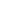 建档立卡贫困家庭毕业生275付洪入汽车维修建档立卡贫困家庭毕业生276郭周鹏汽车维修建档立卡贫困家庭毕业生277蒋沿江汽车维修建档立卡贫困家庭毕业生278沙三斤子汽车维修建档立卡贫困家庭毕业生279杨阿琴汽车维修建档立卡贫困家庭毕业生280张伟汽车维修建档立卡贫困家庭毕业生281贾德柱汽车维修建档立卡贫困家庭毕业生282马光红汽车维修建档立卡贫困家庭毕业生283余锡江汽车维修建档立卡贫困家庭毕业生284罗文祥汽车维修建档立卡贫困家庭毕业生285邓虹兵汽车维修建档立卡贫困家庭毕业生286胡辰汽车维修建档立卡贫困家庭毕业生287王嘉强汽车维修建档立卡贫困家庭毕业生288鲁伟汽车维修建档立卡贫困家庭毕业生289胡英雄汽车维修城乡低保家庭毕业生290汪星汽车维修建档立卡贫困家庭毕业生291杨泽荣汽车维修建档立卡贫困家庭毕业生292李东汽车维修建档立卡贫困家庭毕业生293陈永安汽车维修建档立卡贫困家庭毕业生294刘光敏汽车维修建档立卡贫困家庭毕业生295吉史有黑汽车维修建档立卡贫困家庭毕业生296俄底惹古汽车维修建档立卡贫困家庭毕业生297沙华汽车维修建档立卡贫困家庭毕业生298邹达张汽车维修建档立卡贫困家庭毕业生299陈攀汽车维修建档立卡贫困家庭毕业生300黄睿汽车维修建档立卡贫困家庭毕业生301何金兵汽车维修建档立卡贫困家庭毕业生302赵磊汽车维修建档立卡贫困家庭毕业生303黄亮汽车维修建档立卡贫困家庭毕业生304王太白汽车维修建档立卡贫困家庭毕业生305黄振华汽车维修建档立卡贫困家庭毕业生306刘志成汽车维修建档立卡贫困家庭毕业生307付亮平汽车维修建档立卡贫困家庭毕业生308陈梓矜汽车维修建档立卡贫困家庭毕业生309向朝伟汽车维修建档立卡贫困家庭毕业生310陈登行汽车维修建档立卡贫困家庭毕业生311陈国梁汽车维修建档立卡贫困家庭毕业生312陈林汽车维修建档立卡贫困家庭毕业生313陈权汽车维修建档立卡贫困家庭毕业生314胡定松汽车维修建档立卡贫困家庭毕业生315胡吉伟汽车维修建档立卡贫困家庭毕业生316冷祥飞汽车维修建档立卡贫困家庭毕业生317刘志国汽车维修建档立卡贫困家庭毕业生318莫在勇汽车维修建档立卡贫困家庭毕业生319任庆伟汽车维修建档立卡贫困家庭毕业生320沈金浪汽车维修建档立卡贫困家庭毕业生321宋祥恩汽车维修建档立卡贫困家庭毕业生322肖贵宝汽车维修建档立卡贫困家庭毕业生323余朝圣汽车维修建档立卡贫困家庭毕业生324陈阳汽车维修建档立卡贫困家庭毕业生325骆川汽车维修建档立卡贫困家庭毕业生326杨高政汽车维修建档立卡贫困家庭毕业生327杨文才汽车维修建档立卡贫困家庭毕业生328张谭龙汽车维修建档立卡贫困家庭毕业生329刘长春汽车维修建档立卡贫困家庭毕业生330莫色尔的汽车维修建档立卡贫困家庭毕业生331文松汽车维修建档立卡贫困家庭毕业生332杨克涛汽车维修建档立卡贫困家庭毕业生333来五五各汽车维修建档立卡贫困家庭毕业生334李宇鸿汽车维修建档立卡贫困家庭毕业生335何志敏汽车维修建档立卡贫困家庭毕业生336马顺才汽车维修建档立卡贫困家庭毕业生337刘胜霜汽车维修建档立卡贫困家庭毕业生338唐文军汽车维修建档立卡贫困家庭毕业生339刘海洋汽车维修城乡低保家庭毕业生340庞龙汽车维修城乡低保家庭毕业生341钟德志汽车维修建档立卡贫困家庭毕业生342任逍遥汽车维修建档立卡贫困家庭毕业生343郭东林汽车维修建档立卡贫困家庭毕业生344谭青宁汽车维修建档立卡贫困家庭毕业生345联保呷日汽车维修建档立卡贫困家庭毕业生346何君皓汽车维修建档立卡贫困家庭毕业生347何散汽车维修建档立卡贫困家庭毕业生348李派汽车维修城乡低保家庭毕业生349王伟茏汽车维修城乡低保家庭毕业生350蒋云龙汽车维修城乡低保家庭毕业生351龙星汽车维修城乡低保家庭毕业生352卢云强汽车维修建档立卡贫困家庭毕业生353邱华川汽车维修建档立卡贫困家庭毕业生354薛爽汽车维修建档立卡贫困家庭毕业生355杨豪汽车维修建档立卡贫困家庭毕业生356章迪汽车维修建档立卡贫困家庭毕业生357郑传兵汽车维修建档立卡贫困家庭毕业生358周远驰汽车维修建档立卡贫困家庭毕业生359李江汽车维修建档立卡贫困家庭毕业生360张宸滔汽车维修城乡低保家庭毕业生361汤子微汽车维修建档立卡贫困家庭毕业生362蒋净汽车维修建档立卡贫困家庭毕业生363张松汽车维修建档立卡贫困家庭毕业生364杨海生汽车维修建档立卡贫困家庭毕业生365曾治才汽车维修建档立卡贫困家庭毕业生366尔祖木且汽车维修建档立卡贫困家庭毕业生367唐海龙汽车维修建档立卡贫困家庭毕业生368余瑞汽车维修城乡低保家庭毕业生369张龙汽车维修建档立卡贫困家庭毕业生370姚凯汽车维修建档立卡贫困家庭毕业生371程承汽车维修建档立卡贫困家庭毕业生372粟安汽车维修建档立卡贫困家庭毕业生373李冲汽车维修建档立卡贫困家庭毕业生374邓伟汽车维修建档立卡贫困家庭毕业生375冯凯泉汽车维修建档立卡贫困家庭毕业生376莫智海汽车维修建档立卡贫困家庭毕业生377张稳政汽车维修建档立卡贫困家庭毕业生378赵恒东汽车维修建档立卡贫困家庭毕业生379朱志强汽车维修建档立卡贫困家庭毕业生380胡其均汽车维修建档立卡贫困家庭毕业生381吉克木沙汽车维修建档立卡贫困家庭毕业生382蒋长春汽车维修建档立卡贫困家庭毕业生383黎兰军汽车维修建档立卡贫困家庭毕业生384李加福汽车维修建档立卡贫困家庭毕业生385覃方水汽车维修建档立卡贫困家庭毕业生386吴昌明汽车维修建档立卡贫困家庭毕业生387杨金福汽车维修建档立卡贫困家庭毕业生388杨宗林汽车维修建档立卡贫困家庭毕业生389张兵兵汽车维修建档立卡贫困家庭毕业生390贾国强汽车维修建档立卡贫困家庭毕业生391王宇汽车维修建档立卡贫困家庭毕业生392吉力小各汽车维修建档立卡贫困家庭毕业生393杨忠汽车维修建档立卡贫困家庭毕业生394杨专专汽车维修建档立卡贫困家庭毕业生395罗兵汽车维修建档立卡贫困家庭毕业生396曾静汽车维修建档立卡贫困家庭毕业生397何栈东汽车维修建档立卡贫困家庭毕业生398贾成龙汽车维修建档立卡贫困家庭毕业生399卢志林汽车维修建档立卡贫困家庭毕业生400付亮汽车维修建档立卡贫困家庭毕业生401韩孟耘汽车维修建档立卡贫困家庭毕业生402周广汽车维修建档立卡贫困家庭毕业生403王伟俨汽车维修建档立卡贫困家庭毕业生404李兴金汽车维修建档立卡贫困家庭毕业生405黄彦富汽车维修建档立卡贫困家庭毕业生406梅阳汽车维修建档立卡贫困家庭毕业生407蔡松柏汽车维修建档立卡贫困家庭毕业生408吴寒汽车维修建档立卡贫困家庭毕业生409张国杰汽车维修建档立卡贫困家庭毕业生410唐明辉石油与天然气开采建档立卡贫困家庭毕业生411袁浪石油与天然气开采建档立卡贫困家庭毕业生412何嘉石油与天然气开采建档立卡贫困家庭毕业生413何李跃石油与天然气开采建档立卡贫困家庭毕业生414黄建涛石油与天然气开采建档立卡贫困家庭毕业生415毛泽福石油与天然气开采建档立卡贫困家庭毕业生416王玮石油与天然气开采建档立卡贫困家庭毕业生417李涛石油与天然气开采建档立卡贫困家庭毕业生418张鹏数控加工（数控车工）建档立卡贫困家庭毕业生419邓家乐数控加工（数控车工）建档立卡贫困家庭毕业生420李飞龙数控加工（数控车工）建档立卡贫困家庭毕业生421肖德州数控加工（数控车工）建档立卡贫困家庭毕业生422杨尚儒数控加工（数控车工）特困人员中的毕业生（重疾）423郑极林数控加工（数控车工）建档立卡贫困家庭毕业生424李一谅数控加工（数控车工）建档立卡贫困家庭毕业生425刘远斌数控加工（数控车工）建档立卡贫困家庭毕业生426赵绍培数控加工（数控车工）建档立卡贫困家庭毕业生427张欢服装设计与制作残疾毕业生428李杨柳服装设计与制作建档立卡贫困家庭毕业生429梁双服装设计与制作建档立卡贫困家庭毕业生430石峻瑛服装设计与制作建档立卡贫困家庭毕业生431冯冬梅服装设计与制作建档立卡贫困家庭毕业生432胡珍萍服装设计与制作建档立卡贫困家庭毕业生433叶万青服装设计与制作建档立卡贫困家庭毕业生434张春棋服装设计与制作建档立卡贫困家庭毕业生435张娟服装设计与制作建档立卡贫困家庭毕业生436张思林服装设计与制作建档立卡贫困家庭毕业生437郭强石油与天然气开采建档立卡贫困家庭毕业生438何永亮石油与天然气开采建档立卡贫困家庭毕业生439李佳元石油与天然气开采建档立卡贫困家庭毕业生440王朋石油与天然气开采建档立卡贫困家庭毕业生441张一飞石油与天然气开采建档立卡贫困家庭毕业生442莫燚成数控加工（数控车工）建档立卡贫困家庭毕业生443孙小刚石油与天然气开采贫困残疾人家庭残疾毕业生444张小斌石油与天然气开采城乡低保家庭毕业生445刘金鑫汽车维修建档立卡贫困家庭毕业生446王刚汽车维修建档立卡贫困家庭毕业生447易平安汽车维修建档立卡贫困家庭毕业生448余科昭汽车维修建档立卡贫困家庭毕业生449朱江汽车维修建档立卡贫困家庭毕业生450郑丹丹饭店（酒店）服务建档立卡贫困家庭毕业生451宋丹婷饭店（酒店）服务建档立卡贫困家庭毕业生452李浩铁路客运服务建档立卡贫困家庭毕业生453龙承杰铁路客运服务建档立卡贫困家庭毕业生454毛陈铁路客运服务建档立卡贫困家庭毕业生455肖家强铁路客运服务建档立卡贫困家庭毕业生456冯俊英铁路客运服务建档立卡贫困家庭毕业生457唐春燕铁路客运服务建档立卡贫困家庭毕业生458龙小凤铁路客运服务建档立卡贫困家庭毕业生459张红铁路客运服务建档立卡贫困家庭毕业生460蔡华连铁路客运服务建档立卡贫困家庭毕业生461黎春铁路客运服务建档立卡贫困家庭毕业生462杨敏锐铁路客运服务建档立卡贫困家庭毕业生463庞金兰铁路客运服务建档立卡贫困家庭毕业生464唐家传铁路客运服务建档立卡贫困家庭毕业生465王梅铁路客运服务建档立卡贫困家庭毕业生466邓显玲铁路客运服务建档立卡贫困家庭毕业生467辜翔铁路客运服务建档立卡贫困家庭毕业生468胡荣芳铁路客运服务建档立卡贫困家庭毕业生469刘成林铁路客运服务建档立卡贫困家庭毕业生470龙雄超铁路客运服务建档立卡贫困家庭毕业生471龙喻平铁路客运服务建档立卡贫困家庭毕业生472卢雪铁路客运服务建档立卡贫困家庭毕业生473王名分铁路客运服务建档立卡贫困家庭毕业生474谢静梅铁路客运服务建档立卡贫困家庭毕业生475胡发菠铁路客运服务建档立卡贫困家庭毕业生476杨志铁路客运服务建档立卡贫困家庭毕业生477杨丽娟铁路客运服务建档立卡贫困家庭毕业生478廖莉娟铁路客运服务建档立卡贫困家庭毕业生479何小燕铁路客运服务建档立卡贫困家庭毕业生480唐海霞铁路客运服务建档立卡贫困家庭毕业生481王国明铁路客运服务建档立卡贫困家庭毕业生482吴万鹏铁路客运服务建档立卡贫困家庭毕业生483杨雅倩铁路客运服务建档立卡贫困家庭毕业生484蒲福兰铁路客运服务建档立卡贫困家庭毕业生485王正坤铁路客运服务建档立卡贫困家庭毕业生486韩婷渟国际贸易建档立卡贫困家庭毕业生487黄薇薇国际贸易建档立卡贫困家庭毕业生488李永青国际贸易建档立卡贫困家庭毕业生489饶双双国际贸易建档立卡贫困家庭毕业生490徐娟国际贸易建档立卡贫困家庭毕业生491杨珂国际贸易建档立卡贫困家庭毕业生492何梅国际贸易建档立卡贫困家庭毕业生493朱玉梅国际贸易建档立卡贫困家庭毕业生494陈雪椒国际贸易建档立卡贫困家庭毕业生495邓露国际贸易建档立卡贫困家庭毕业生496唐萍国际贸易建档立卡贫困家庭毕业生497何佳佳航空服务建档立卡贫困家庭毕业生498南楠航空服务建档立卡贫困家庭毕业生499谭秋华航空服务建档立卡贫困家庭毕业生500曾园美航空服务建档立卡贫困家庭毕业生501李芳航空服务建档立卡贫困家庭毕业生502朱和玲航空服务建档立卡贫困家庭毕业生503罗兴有航空服务建档立卡贫困家庭毕业生504杨德智航空服务建档立卡贫困家庭毕业生505彭超杰航空服务建档立卡贫困家庭毕业生506王东阳铁路客运服务建档立卡贫困家庭毕业生507罗园园铁路客运服务城乡低保家庭毕业生508向玉君铁路客运服务城乡低保家庭毕业生509邓卓铁路客运服务特困人员中的毕业生（孤儿）510陈青青护理建档立卡贫困家庭毕业生511何娟护理建档立卡贫困家庭毕业生512侯惠莲护理建档立卡贫困家庭毕业生513康珍护理建档立卡贫困家庭毕业生514李倩护理建档立卡贫困家庭毕业生515张俊护理建档立卡贫困家庭毕业生516张钰翎护理建档立卡贫困家庭毕业生517郑洪芬护理建档立卡贫困家庭毕业生518陈小奇护理建档立卡贫困家庭毕业生519陈星联护理建档立卡贫困家庭毕业生520吉伍五加护理建档立卡贫困家庭毕业生521李雪护理建档立卡贫困家庭毕业生522刘干呷护理建档立卡贫困家庭毕业生523罗学英护理建档立卡贫困家庭毕业生524郑成君护理建档立卡贫困家庭毕业生525祝小琴护理建档立卡贫困家庭毕业生526邹昆明护理建档立卡贫困家庭毕业生527车年莹护理建档立卡贫困家庭毕业生528陈鲁偌玛护理建档立卡贫困家庭毕业生529陈晓蓉护理建档立卡贫困家庭毕业生530伏静护理建档立卡贫困家庭毕业生531胡世珍护理建档立卡贫困家庭毕业生532吉力色呷护理建档立卡贫困家庭毕业生533吉力舍以护理建档立卡贫困家庭毕业生534蒋丹丹护理建档立卡贫困家庭毕业生535李洪梅护理建档立卡贫困家庭毕业生536李玉花护理建档立卡贫困家庭毕业生537马翠护理建档立卡贫困家庭毕业生538马国英护理建档立卡贫困家庭毕业生539马海阿来护理建档立卡贫困家庭毕业生540拖觉子也护理建档立卡贫困家庭毕业生541熊茜护理建档立卡贫困家庭毕业生542杨海楠护理建档立卡贫困家庭毕业生543杨苦乐护理建档立卡贫困家庭毕业生544殷雅飞护理建档立卡贫困家庭毕业生545范林莉护理建档立卡贫困家庭毕业生546胡巧玲护理建档立卡贫困家庭毕业生547毛兴容护理建档立卡贫困家庭毕业生548熊倩护理建档立卡贫困家庭毕业生549杨春恋护理建档立卡贫困家庭毕业生550周晓虹护理建档立卡贫困家庭毕业生551聂敏护理建档立卡贫困家庭毕业生552任丽娟护理建档立卡贫困家庭毕业生553沈球球护理建档立卡贫困家庭毕业生554王燕萍护理建档立卡贫困家庭毕业生555余花护理建档立卡贫困家庭毕业生556胡兴艳护理建档立卡贫困家庭毕业生557蒋光明护理建档立卡贫困家庭毕业生558李静梅护理建档立卡贫困家庭毕业生559廖秋燕护理建档立卡贫困家庭毕业生560马贵勇护理建档立卡贫困家庭毕业生561彭冰护理建档立卡贫困家庭毕业生562邱补哈莫护理建档立卡贫困家庭毕业生563陈慧护理建档立卡贫困家庭毕业生564龚晓勤护理建档立卡贫困家庭毕业生565郭倩护理建档立卡贫困家庭毕业生566韩小华护理建档立卡贫困家庭毕业生567蒋林余护理建档立卡贫困家庭毕业生568刘虹利护理建档立卡贫困家庭毕业生569孙洪涛护理建档立卡贫困家庭毕业生570吴怡护理建档立卡贫困家庭毕业生571张凤护理建档立卡贫困家庭毕业生572邹大凤护理建档立卡贫困家庭毕业生573蔡红琼护理建档立卡贫困家庭毕业生574陈荭护理建档立卡贫困家庭毕业生575贺英护理建档立卡贫困家庭毕业生576康兵村护理建档立卡贫困家庭毕业生577谭静护理建档立卡贫困家庭毕业生578谢兵护理建档立卡贫困家庭毕业生579杨正芳护理建档立卡贫困家庭毕业生580朱永春护理建档立卡贫困家庭毕业生581陈永利护理建档立卡贫困家庭毕业生582程信双护理建档立卡贫困家庭毕业生583黄容护理建档立卡贫困家庭毕业生584吉字鲁日护理建档立卡贫困家庭毕业生585李余护理建档立卡贫困家庭毕业生586宋玮护理建档立卡贫困家庭毕业生587唐利护理建档立卡贫困家庭毕业生588田永美护理建档立卡贫困家庭毕业生589杨璐蔓护理建档立卡贫困家庭毕业生590张小东护理建档立卡贫困家庭毕业生591谷娅莉护理建档立卡贫困家庭毕业生592杨志峰护理建档立卡贫困家庭毕业生593李林祥汽车维修贫困残疾人家庭残疾毕业生594刘子贵汽车维修建档立卡贫困家庭毕业生595尹兴隆汽车维修残疾毕业生596曾尚建汽车维修建档立卡贫困家庭毕业生597汤明超汽车维修城乡低保家庭毕业生598张瑞俊汽车维修建档立卡贫困家庭毕业生599刘古吏铁路客运服务建档立卡贫困家庭毕业生600朱磊铁路客运服务建档立卡贫困家庭毕业生601李琼花铁路客运服务建档立卡贫困家庭毕业生602陈宗林汽车维修建档立卡贫困家庭毕业生603李赵浪汽车维修建档立卡贫困家庭毕业生604董宽汽车维修建档立卡贫困家庭毕业生605吴迪汽车维修建档立卡贫困家庭毕业生606蒲可城汽车维修建档立卡贫困家庭毕业生607邓后雪铁路客运服务城乡低保家庭毕业生608李学文航空服务城乡低保家庭毕业生609廖佳林汽车维修建档立卡贫困家庭毕业生610刘美林汽车维修建档立卡贫困家庭毕业生611罗银汽车维修建档立卡贫困家庭毕业生612徐文勇汽车维修建档立卡贫困家庭毕业生613杨春汽车维修建档立卡贫困家庭毕业生614王守春汽车维修建档立卡贫困家庭毕业生615徐建华汽车维修建档立卡贫困家庭毕业生616陈昌鸿汽车维修建档立卡贫困家庭毕业生617陈伟汽车维修建档立卡贫困家庭毕业生618陈远湖汽车维修建档立卡贫困家庭毕业生619卿桥江汽车维修建档立卡贫困家庭毕业生620申志威汽车维修建档立卡贫困家庭毕业生621蔡涛汽车维修建档立卡贫困家庭毕业生622曾泓翔汽车维修建档立卡贫困家庭毕业生623陈坤明汽车维修建档立卡贫困家庭毕业生624王萌杰汽车维修建档立卡贫困家庭毕业生625刘超林汽车维修建档立卡贫困家庭毕业生626龚祥坤汽车维修建档立卡贫困家庭毕业生627龚云鹏汽车维修建档立卡贫困家庭毕业生628雷江汽车维修建档立卡贫困家庭毕业生629吴光汽车维修建档立卡贫困家庭毕业生630肖涛汽车维修建档立卡贫困家庭毕业生631修川汽车维修建档立卡贫困家庭毕业生632胡杰鑫汽车维修建档立卡贫困家庭毕业生633胡龙兵汽车维修建档立卡贫困家庭毕业生634李刚汽车维修建档立卡贫困家庭毕业生635李进川汽车维修建档立卡贫困家庭毕业生636宁友嘉汽车维修建档立卡贫困家庭毕业生637余元平汽车维修建档立卡贫困家庭毕业生638张虎汽车维修建档立卡贫困家庭毕业生639张仕虎汽车维修建档立卡贫困家庭毕业生640张应汽车维修建档立卡贫困家庭毕业生641陈国鹏汽车维修建档立卡贫困家庭毕业生642陈建平汽车维修建档立卡贫困家庭毕业生643陈喜汽车维修建档立卡贫困家庭毕业生644何文才汽车维修建档立卡贫困家庭毕业生645吕红秋汽车维修建档立卡贫困家庭毕业生646杨海明汽车维修建档立卡贫困家庭毕业生647赵绍波汽车维修建档立卡贫困家庭毕业生648郑良兵汽车维修建档立卡贫困家庭毕业生649朱旭升汽车维修建档立卡贫困家庭毕业生650邹毅汽车维修建档立卡贫困家庭毕业生651万杰汽车维修建档立卡贫困家庭毕业生652吴帅汽车维修建档立卡贫困家庭毕业生653晏杰汽车维修建档立卡贫困家庭毕业生654李奇汽车维修建档立卡贫困家庭毕业生655张才华汽车维修建档立卡贫困家庭毕业生656陈丹护理建档立卡贫困家庭毕业生657李朝川护理建档立卡贫困家庭毕业生658罗清华护理建档立卡贫困家庭毕业生659王文川护理建档立卡贫困家庭毕业生660李承骏护理建档立卡贫困家庭毕业生661李思思护理建档立卡贫困家庭毕业生662毛倩护理建档立卡贫困家庭毕业生663罗丽媛幼儿教育贫困残疾人家庭残疾毕业生